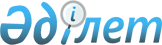 Об установлении ограничительных мероприятий
					
			Утративший силу
			
			
		
					Решение акима Карамендинского сельского округа Наурзумского района Костанайской области от 16 июля 2021 года № 9. Зарегистрировано в Министерстве юстиции Республики Казахстан 19 июля 2021 года № 23584. Утратило силу решением акима Карамендинского сельского округа Наурзумского района Костанайской области от 21 сентября 2021 года № 12.
      Сноска. Утратило силу решением акима Карамендинского сельского округа Наурзумского района Костанайской области от 21.09.2021 № 12 (вводится в действие по истечении десяти календарных дней после дня его первого официального опубликования).
      В соответствии со статьей 35 Закона Республики Казахстан "О местном государственном управлении и самоуправлении в Республике Казахстан", подпунктом 7) статьи 10-1 Закона Республики Казахстан "О ветеринарии", на основании представления главного государственного ветеринарно-санитарного инспектора государственного учреждения "Наурзумская районная территориальная инспекция Комитета ветеринарного контроля и надзора Министерства сельского хозяйства Республики Казахстан" от 7 июня 2021 года № 01-20/165, РЕШИЛ:
      1. Установить ограничительные мероприятия на территории села Караменды Карамендинского сельского округа Наурзумского района Костанайской области, в связи с возникновением болезни бруцеллез крупного рогатого скота:
      село Караменды по следующим адресам: улица Абылайхана, дом 41, улица Казбек би, дом 19.
      2. Рекомендовать республиканскому государственному учреждению "Наурзумское районное Управление санитарно-эпидемиологического контроля Департамента санитарно-эпидемиологического контроля Костанайской области Комитета санитарно-эпидемиологического контроля Министерства здравоохранения Республики Казахстан" (по согласованию), государственному учреждению "Наурзумская районная территориальная инспекция Комитета ветеринарного контроля и надзора Министерства сельского хозяйства Республики Казахстан" (по согласованию) провести необходимые ветеринарно-санитарные мероприятия для достижения ветеринарно-санитарного благополучия в выявленном эпизоотическом очаге.
      3. Государственному учреждению "Аппарат акима Карамендинского сельского округа Наурзумского района" в установленном законодательством Республики Казахстан порядке обеспечить:
      1) государственную регистрацию настоящего решения в Министерстве юстиции Республики Казахстан;
      2) размещение настоящего решения на интернет-ресурсе акимата Наурзумского района после его официального опубликования.
      4. Контроль за исполнением настоящего решения оставляю за собой.
      5. Настоящее решение вводится в действие по истечении десяти календарных дней после дня его первого официального опубликования.
					© 2012. РГП на ПХВ «Институт законодательства и правовой информации Республики Казахстан» Министерства юстиции Республики Казахстан
				
      Аким Карамендинского сельского округа 

С. Байдильдинов
